 EMPLOYMENT APPLICATION FOR CLASSIFIED POSITIONS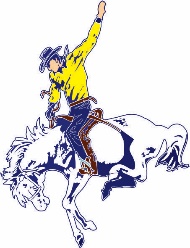  MARYS CITY SCHOOLS2250 State Route 66 MARYS OH  45885-9355Application Date : Applications will be kept on file and active until March 1st of the current school year.  Applications received after March 1st will be kept on file until March 1st of the following school year.  Please advise the superintendent’s office of any change in employment status.Procedures:Please complete this application and return it to:  jobs@smriders.net.After a review of the completed application and other requested materials, interviews will be arranged with selected candidates for vacant positions.If you need assistance in completing this application, please call 419-394-4312.This application has fillable fields (the grey text) and must be completed in Microsoft Word. Demographic Information (Note – Name as it appears on your Social Security card):Educational Background:For what position(s) are you applying? (Please select below.) *Cafeteria 	 Secretary	 Administrative Assistant	 Paraprofessional (Teacher’s Aide)*Indicate type of kitchen equipment and other food service machine with which you have had experience:  Bus Driver		Do you have a CDL? 	What Kind? 	CDL Driver’s License Number  **Maintenance	 **Custodian   **Please complete the “additional information” for maintenance/ custodian positions. Nurse: Do you have an RN license? ; School Nurse License? Can you, and are you willing to start employment as a substitute? When are you available to begin work? Employment Information (start with the present or most recent employer)ReferencesAUTHORIZATION FOR RELEASE OF EMPLOYMENT INFORMATIONThis will be authorization to the St. Marys Board of Education to obtain any and all information regarding previous employment from any and all persons, firms or corporations by whom I was previously employed.In addition, I swear or affirm the facts set forth above in my application are true and complete.  I understand that if employed, false statements on this application shall be considered as sufficient cause for rejection or dismissal.I have the legal right to work in the United States and will submit the appropriate documentation upon the time of hire.Applicant’s Signature:    Date:  The St. Marys City School District is an equal opportunity employer and does not discriminate on the basis of race, color, religion, national origin, sex, disability, military status, ancestry or age in its programs and activities, including employment opportunities.  Information requested is used solely to determine the applicant’s ability to meet job criteria and to perform the job satisfactorily.ADDITIONAL INFORMATION FOR MAINTENANCE/CUSTODIAL APPLICANTS ONLYMAINTENANCE/CUSTODIAL QUALIFICATIONSPlease mark the appropriate box to indicate what degree of skill you have with the following items:Please describe any other type of equipment on which you have experience:College attended:Degree:Technical School attended:Technical School attended:Technical School attended:Degree:High School attended:High School attended:Graduation year:Graduation year:Please describe the skills that qualify you for the position(s) you have indicated an interest in.Employer Name Dates EmployedEmployer Contact InformationPosition(s)From To From To From To NameAddressPhone NumberNo SkillSome SkillMuch SkillHighly SkilledFloor Scrubbing MachinesPainting – brush and rollerPainting - sprayHand ToolsPower ToolsWoodworkingMetalworkingWeldingConcrete WorkMasonryHot Water Heating SystemsHot Air Heating SystemsSteam Heating SystemsGas Fired BoilersOil Fired BoilersSmall Appliance RepairMechanical RepairsElectrical RepairsPlumbing RepairsTractor OperationTractor Maintenance